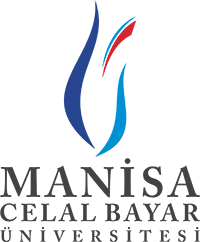 SİSTEM ANALİZİ VE TASARIMI DERSİ PROJESİAD SOYAD(NUMARA):PROJE KONUSU: